Little Lambs Mother’s Day Out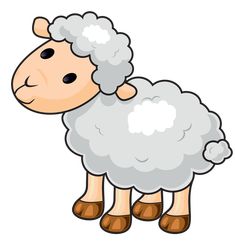 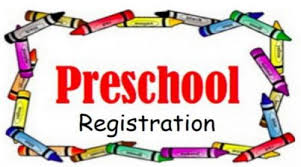 A Ministry of Liberty Baptist ChurchSeptember 2024 – May 2025  Registration FormDate:	_____________________Child’s Full Name:  _____________________________________________________________________Child is called:  __________________________________		Male  _______	Female  ________Child’s Date of Birth:	___________________________		Phone #:  _____________________				          (Month/Day/Year)Parents / Guardians Name: ________________________________________________________________Address:		__________________________________________________________________________________________________________________________________________E-Mail Contact:	_____________________________________________________________________---------------------------------------------------------------------------------------------------------------------------------------Please read and sign in acknowledgement of our Registration Policies.*To Register your child, you must complete this Registration Form and return it to our MDO Office.Completion of this form does not guarantee your child a position in our program. That will be determined by the MDO Office according to our class openings and availability.Our MDO Office will notify you when your child has a placement position in the program.* A registration fee is due at the time of placement to ensure your child’s position.        The fee for new students is $ 50.00 ; The fee for students returning from the previous year is $ 40.00. ALL FEES ARE NON-REFUNDABLE & NON-TRANSFERABLE.If you decide your child will not be attending our 2024-2025 program after registration, you MUST NOFITY our MDO Office by August 1, 2024 or you will be responsible for paying the 1st months tuition.Signature of Parent/Guardian:  _________________________________________________________Date Signed:  __________________________MDO Office Use OnlyDate Registration Confirmed:  _____________	Confirmation Sent: ________   MDO Initial:  ___________Registration Fee Paid & Date:  __________________________________________________Program Days and TimesPlease Check the Appropriate Space for the Time Frame & Number of DaysYour Child will be Registering to Attend. Placement for children in Little Lambs MDO classes will be determined bytheir age on September 2nd of the current school year.(For example:  Your child must be three (3) years old on or before September 2ndin order to enter the three-year-old program.)  Infant / Toddler Program# of Days:	_____  2 Days a Week: Tues. & Thurs.   or    _____  3 Days a Week:  Tues., Wed., & Thurs.Time Frame:		_____  8:30-12:30    or     _____  8:30-2:00  ________	One Year Old Classes:		September 3, 2022 – September 2, 2023________	Two Year Old Classes:		September 3, 2021 – September 2, 2022Preschool Program# of Days:	_____  2 Days a Week: Tues. & Thurs.    or    _____  3 Days a Week:  Tues., Wed., & Thurs.Time Frame:		_____  8:30-12:30    or     _____  8:30-2:00  ________	Three Year Old Classes:	September 3, 2020 – September 2, 2021________	Four & Five Year Old Classes:   January 1, 2019     – September 2, 2020Child’s Name:  _____________________________________________________________________Child’s Date of Birth:	___________________________Family InformationHelp us plan for your child’s needs by providing the information requested.  Our staff will havea greater ability to understand concerns and responses, along with offering support and encouragement to your child with the information you provide.  This information will be held confidential.Primary Language spoken in Home:    English _____	;   Spanish _____  ;    Other:_______________ALL children in the Three & Four Year Old program MUST be Potty Trained in order to participate.Is your child toilet trained?     Not at All         Introducing Concept         Sometimes Make It       ALL the TimeHas your child ever attended a childcare program whether full time or part time?Please let us know where your child has attended and the amount of time they attended.Yes		No____________________________________________________________________________________________________________________________________________________________________________________________________Does your child have any medical conditions or allergies (food, environmental, etc)documented by a physician that we should be aware of?____________________________________________________________________________________________________________________________________________________________________________________________________Does your child have any possible special needs or developmental delays?	    Yes		No(This could be concerns you or your child’s physician may have; whether tested and identified or not.)Is your child being treated by a physician, therapist or other specialist for these needs?(Special Needs include but are not limited to Eyesight, Speech, Hearing, Bone/Muscle Problems, Autism, Down Syndrome, ADD, ADHD, Anger Control, etc.)Yes		NoIf YES, please explain those needs and how they may affect your child while attending our program.If the child is being treated for any special need or developmental delays, documentation from a physician/therapist regarding diagnosis and treatment should be on file before enrollment.________________________________________________________________________________________________________________________________________________________________________________________________________________________________________________________________________________________________________________________________________________________________________________________________________*Please note this information is not to label your child, but to make sure they are placed proper in the correct class to meet your child’s needs.  A meeting with you and your child may be required to determine proper placement and to make sure our program can meet your child’s needs.